Конкурс  на лучшую  авторскую  разработку    учебно-методических материалов  ( электронное приложение к уроку, занятию)Конспект непрерывной образовательной деятельности (НОД)  в старшей группе на тему:«Во имя жизни на земле»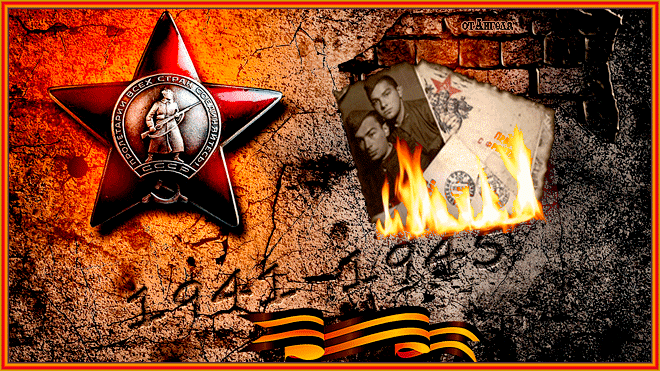 КМДОУ детский сад №2Ивановская область, п. Палех ул. Баканова, д15 Воспитатель: Апекина  Надежда Алексеевна.2020г.Форма проведения:  диалог (проводится по типу беседы воспитателя -солдата  с детьми, обсуждения актуальной темы);Интеграция образовательных областей: «социально-коммуникативное развитие», «познавательное развитие», «речевое развитие», «художественно-эстетическое развитие», «физическое развитие»;Цель: воспитание у детей нравственно-патриотических чувств;Программные задачи:                                      Образовательные:— Расширять знания у детей о событиях Великой Отечественной войны 1941-1945 гг., о героическом прошлом народа;— Дать детям понятие о значимости Дня Победы.                                        Развивающие:— Развивать любознательность, кругозор детей, стремление узнать больше нового, полезного, интересного об истории своей страны;— Развивать у детей способность сопереживать другим людям;— Развивать память, внимание, мышление, связную речь, умение слушать и анализировать музыкальное произведение;— Развивать умение отвечать на вопросы полным предложением, принимать активное участие в диалоге с воспитателем;— Обогатить словарь детей.                                Воспитательные:— Воспитывать уважение к памяти воинов — победителей, к традиции преемственности поколений;— Воспитывать чувство патриотизма и любви к своей Родине, уважение к ветеранам ВОВ, желание заботиться о них;— Воспитывать чуткое, доброжелательное отношение к товарищам.Ход :                                                Вводная частьВоспитатель: — Ребята, какое сегодня прекрасное утро! Я вижу у вас хорошее настроение. Приглашаю вас всех в круг. Покажите мне свои ладошки. Потрите их. Что вы чувствуете? (тепло). Это тепло ваших добрых сердец и душ. Давайте передадим тепло друг другу. Только такие добрые и ласковые ребята могут жить в нашем поселке.А теперь закройте глаза, мы послушаем тишину. В тишине слышен шум ветра, пение птиц, гул машин, чьи-то шаги. Это – мирная тишина. А сейчас откройте глаза.Воспитатель включает звуки военных действий.Воспитатель: — Ребята, как вы думаете, что это за звуки? Слышны ли звуки выстрелов, рева танка в мирное время? Воспитатель: — Ребята, сегодня, когда я подошла к нашей группе, возле двери лежал военный рюкзак. Давайте посмотрим, что в нем лежит.Воспитатель:- Что это?Дети:  Это фронтовое письмо.Воспитатель: Правильно. А вот и солдат шагает и военный рюкзак и письмо фронтовое. 2 слайд.Солдат: — Здравствуйте ребята!Дети: — Здравствуйте.Воспитатель: — Ребята, кто это?Дети: Солдат.Солдат: — Хотите узнать больше о ВОВ?Воспитатель предлагает детям присесть на стульчики.                                                Основная часть (рассказ солдата)3 слайд. Много лет назад был такой же, как сейчас теплый солнечный день. Люди занимались своим делом, работали, учились, дети ходили в детский сад. 4 слайд. Но вдруг, внезапно, люди узнали, что на нашу землю напали фашисты, и 21 июня 1941года  началась Великая Отечественная война. Налетели вражеские самолеты, понаехали танки, пришли солдаты с оружием и сразу все изменилось.5 слайд.  6 слайд. Все люди поднялись на защиту своей Родины. 7 слайд Наши солдаты храбро сражались за нашу Родину, проявляли героизм, не боялись врага. 8 слайд. После тяжелого боя наши солдаты отдыхали у костра, ели, набирались сил, чтобы снова идти в бой. Не сразу удалось нашим солдатам прогнать врага. Ведь фашисты долго готовились к войне, у них уже было много оружия и техники. Четыре года воевал с врагами наш народ.Но, все-таки, 9 мая 1945 года война закончилась нашей победой. 9 слайд. И с тех пор, каждый год в этот день 9 мая наш народ празднует великий День Победы. Люди ходят к вечному огню возлагать цветы. Вечный огонь символизирует вечную память о подвигах наших отважных солдат. А на плитах перечислены фамилии погибших солдат. И в нашем поселке есть мемориал Вечного огня. Куда люди несут цветы.10  слайд. Ребята, даже сейчас некоторые из тех, кто много лет назад защищал нашу Родину от врага, ещё живы. Но они уже очень старенькие и многим из них даже тяжело ходить. Их называют ветеранами. Воспитатель:  Ребята. Солдат  для вас приготовил препятствия, которые должен преодолеть настоящий солдат .Поиграем.11 слайд. 1 препятствие. Дидактическая игра «Танграм».                                   Сконструировать по схеме самолет, вертолет, корабль.                                                                           Воспитатель: Молодцы ребята, с эти препятствием вы справились.12 слайд. 2 препятствие. «Найди тень военной техники»Солдат: Ребята, какую военную технику вы видите?Дети: Самолеты, танки, вертолёт.Воспитатель: Молодцы ребята и с этим препятствием вы справились.Победа!13 слайд А в честь победы что запускают?Дети: СалютСолдат: Молодцы ребята, вы справились со всеми препятствиями. Вы настоящие солдаты. Заключительная часть (рефлексия)Воспитатель:- Ребята, где мы сегодня побывали?-Кто приходил к нам?-Какими качествами обладает солдат?-Какой праздник  наша страна отмечает 9 мая?В честь Великой Победы — салют!!! 